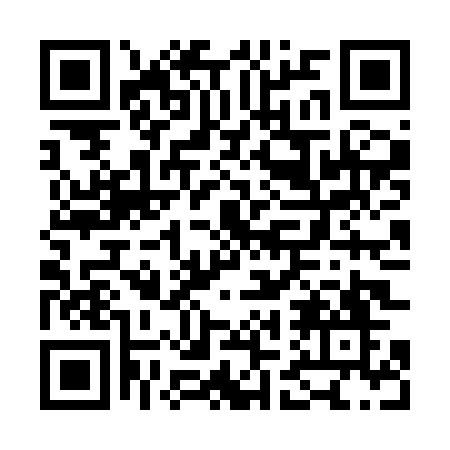 Prayer times for Bozikov, Czech RepublicWed 1 May 2024 - Fri 31 May 2024High Latitude Method: Angle Based RulePrayer Calculation Method: Muslim World LeagueAsar Calculation Method: HanafiPrayer times provided by https://www.salahtimes.comDateDayFajrSunriseDhuhrAsrMaghribIsha1Wed3:115:3512:586:058:2310:362Thu3:085:3312:586:068:2410:393Fri3:045:3212:586:078:2610:424Sat3:015:3012:586:088:2710:455Sun2:585:2812:586:098:2910:486Mon2:545:2612:586:108:3010:517Tue2:515:2512:586:108:3210:548Wed2:475:2312:586:118:3410:579Thu2:445:2112:586:128:3511:0010Fri2:435:2012:586:138:3711:0411Sat2:425:1812:586:148:3811:0512Sun2:425:1712:586:158:4011:0613Mon2:415:1512:586:168:4111:0714Tue2:405:1412:586:178:4311:0715Wed2:405:1212:586:188:4411:0816Thu2:395:1112:586:188:4511:0917Fri2:395:1012:586:198:4711:0918Sat2:385:0812:586:208:4811:1019Sun2:385:0712:586:218:5011:1020Mon2:375:0612:586:228:5111:1121Tue2:375:0412:586:228:5211:1222Wed2:365:0312:586:238:5411:1223Thu2:365:0212:586:248:5511:1324Fri2:365:0112:586:258:5611:1425Sat2:355:0012:586:268:5711:1426Sun2:354:5912:596:268:5911:1527Mon2:354:5812:596:279:0011:1528Tue2:344:5712:596:289:0111:1629Wed2:344:5612:596:289:0211:1630Thu2:344:5512:596:299:0311:1731Fri2:334:5412:596:309:0411:18